AN GARDA SÍOCHÁNANATIONAL VETTING BUREAUPARENT/GUARDIAN CONSENT FORM (NVB 3)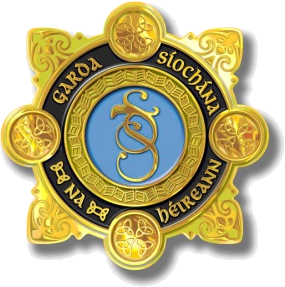 Applicant DetailsForename(s):Surname: Date Of Birth:Parent/Guardian DetailsUnder Sec 26(b) of the National Vetting Bureau (Children and Vulnerable Persons) Acts 2012 to 2016, it is an offence to make a false statement for the purpose of obtaining a vetting disclosure.Forename(s):Surname:Relationship to applicant:Father:Address: Line 1:Line 2:Line 3:Line 4:Line 5:Eircode/Postcode:Parent/Guardian ConsentI, being the Parent/Guardian of the above named applicant, consent for the National Vetting Bureau to conduct vetting in respect of the above named applicant in accordance with the National Vetting Bureau (Children and Vulnerable Persons) Acts 2012 to 2016.Parent/Guardian Signature:Date:D	D	/	M   M   /